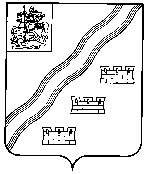 СОВЕТ ДЕПУТАТОВНАРО-ФОМИНСКОГО ГОРОДСКОГО ОКРУГАМОСКОВСКОЙ ОБЛАСТИРЕШЕНИЕот ______________ №__________г. Наро-Фоминск                                         ПРОЕКТО внесении изменения в перечень имущества, предлагаемого к передаче из муниципальной собственности Наро-Фоминского муниципального района в собственность Московской области, утвержденный решением Совета депутатов Наро-Фоминского муниципального района Московской области  от 30.06.2014 № 864/65Рассмотрев представленные Комитетом по управлению имуществом Администрации Наро-Фоминского городского округа материалы, руководствуясь пунктом 14 части 1 статьи 16, статьей 50 Федерального закона от 06.10.2003 № 131-ФЗ «Об общих принципах организации местного самоуправления в Российской Федерации», Уставом Наро-Фоминского городского округа Московской области, Совет депутатов Наро-Фоминского городского округа решил:1. Внести изменение в перечень имущества, предлагаемого к передаче из муниципальной собственности Наро-Фоминского муниципального района в собственность Московской области, утверждённый решением Совета депутатов Наро-Фоминского муниципального района Московской области  от 30.06.2014 № 864/65, изложив строку 11 пункта 4 приложения № 2 в следующей редакции:«                                                                                                                                                    ».2. Разместить настоящее решение на официальном сайте органов местного самоуправления Наро-Фоминского городского округа в информационно-телекоммуникационной сети Интернет.СОГЛАСОВАНО:Заместитель Главы АдминистрацииНаро-Фоминского городского округа 						М.Р. Янковский Председатель Комитета по 								управлению имуществом                                                                                        А.В. КовалькоДоговорно-правовой отдел 				                         		_____________Юридический отдел Комитета поуправлению имуществом								_____________Исп. Яшина О.В.8(496)343-70-52Полное наименование организации Адрес местонахождения организации, ИНН организации Наименование имуществаАдрес местонахождение имуществаИндивидуализирующие характеристики имущества11. Земельный участокМосковская область, Наро-Фоминский район, городское поселение Апрелевка, г.Апрелевка, ул. Февральская, д.40Площадь  21681 кв.м; кадастровый номер50:26:0160314:2513Председатель Совета депутатов Наро-Фоминского городского округаА.С. Шкурков